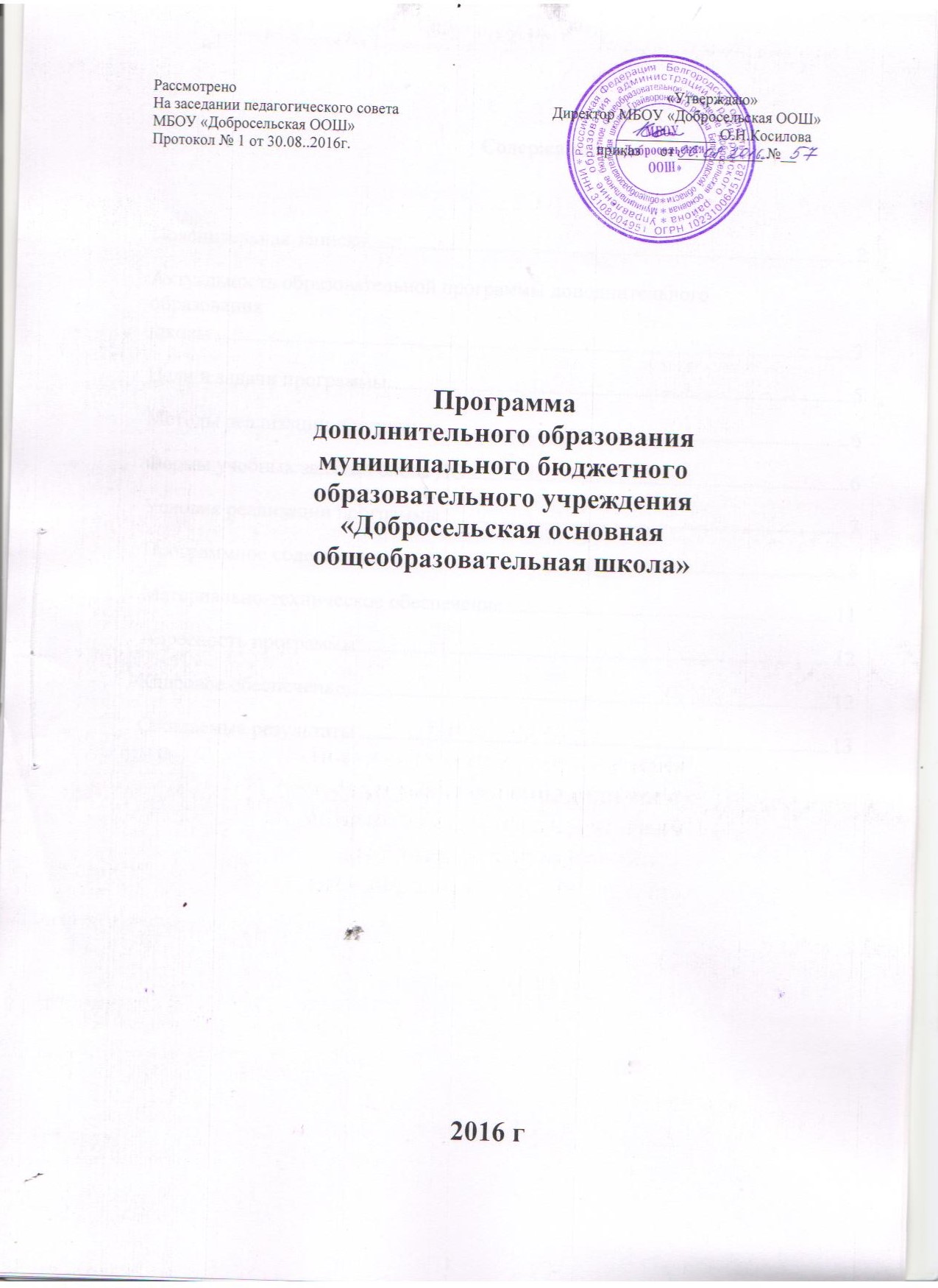 СодержаниеПояснительная записка	2Актуальность образовательной программы дополнительного образованияшколы	3Цели и задачи программы	5Методы реализации программы	6Формы учебных занятий блока ДО	6Условия реализации программы	7Программное содержание	8Материально-техническое обеспечение	11Адресность программы	12Кадровое обеспечение	12Ожидаемые результаты	13Пояснительная запискаДополнительное образование –это процесс свободно избранного ребенком освоения знаний, способов деятельности, ценностных ориентаций, направленных на удовлетворение интересов личности, ее склонностей, способностей и содействующей самореализации и культурной адаптации, входящих за рамки стандарта общего образования. В Концепции модернизации российской системы образования подчеркивается важность имаксимально приспосабливается к запросам и потребностям учащихся,обеспечивает психологический комфорт для всех учащихся и личностную значимость учащихся,дает шанс каждому открыть себя как личность,предоставляет ученику возможность творческого развития по силам, интересам и в индивидуальном темпе,налаживает взаимоотношения всех субъектов дополнительного образования на принципах реального гуманизма,активно использует возможности окружающей социокультурной среды,побуждает учащихся к саморазвитию и самовоспитанию, к самооценке и самоанализу,обеспечивает оптимальное соотношение управления и самоуправления в жизнедеятельности школьного коллектива.Дополнительное образование обладает большими возможностями для совершенствования общего образования, его гуманизации; позволяет полнее использовать потенциал школьного образования за счет углубления, расширения и применения школьных знаний; позволяет расширить общее образование путем реализации досуговых и индивидуальных образовательных программ, дает возможность каждому ребенку удовлетворить свои индивидуальные познавательные, эстетические, творческие запросы.Дополнительное   образование   детей   —  необходимое   звено   ввоспитании	многогранной	личности,	в	ее	образовании,	в	раннейпрофессиональной ориентации. Ценность дополнительного образования детей состоит в том, что оно усиливает вариативную составляющую общего образования и помогает ребятам в профессиональном самоопределении, способствует реализации их сил, знаний, полученных в базовом компоненте. Дополнительное образование детей создает юному человеку условия, чтобы полноценно прожить пору детства. Ведь если ребенок полноценно живет, реализуя себя, решая задачи социально значимые, выходит даже в профессиональное поле деятельности, то у него будет гораздо больше возможностей достичь в зрелом возрасте большихрезультатов, сделать безошибочный выбор. Школьное дополнительное образование способствует возникновению у ребенка потребности в саморазвитии, формирует у него готовность и привычку к творческой деятельности, повышает его собственную самооценку и его статус в глазах сверстников, педагогов, родителей. Занятость учащихся во внеучебноевремя содействует укреплению самодисциплины, развитию самоорганизованности и самоконтроля школьников, появлению навыков содержательного проведения досуга, позволяет формировать у детей практические навыки здорового образа жизни, умение противостоять негативному воздействию окружающей среды. Массовое участие детей в досуговых программах способствует сплочению школьного коллектива, укреплению традиций школы, утверждению благоприятного социально - психологического климата в ней.Молодежь неравнодушна к образованию, но хотела бы, чтобы оно было более жизненным и личностно ориентированным. Очевидно, что одно только базовое образование не в состоянии решить эту проблему. Поэтому так важно умело использовать огромные возможности дополнительного образования, благодаря которому каждый ученик действительно получит возможность самостоятельно выбирать вид деятельности, определить свой собственный образовательный путь. Для системной и качественной реализации дополнительного образования в школе создана целевая программа дополнительного образования. В Программе отражены цели и задачи, направленные на развитие системы дополнительного образованияшколе, а также средства и механизмы, обеспечивающие их практическую реализацию. Конечным результатом реализации программы должна стать вариативная система дополнительного образования, которая будет создавать условия для свободного развития личности каждого ученика школы.Актуальность образовательной программы дополнительного образования школыусловиях динамических изменений современной жизни и стремительного обновления знаний возникла необходимость создания гибкойдинамичной системы всеобщего образования, основанной на интеграции общего (школьного) и дополнительного образования. Являясь широким и благодатным фоном для освоения общего образования, дополнительное образование позволяет создавать условия для оптимального развития личности и наиболее полного удовлетворения образовательных потребностей детей и их родителей. Поскольку не все дети обладают способностями к академическому учению, реализация способностей школьников в других сферах деятельности положительно сказывается на результатах общего образования.Система дополнительного образования, включающая в себя все разнообразие направлений, обеспечивающих интересы детей всех возрастов, предоставляет большие возможности для сохранения и изученияпедагогических традиций и, одновременно, позволяет внедрять самые современные методы обучения, развития и воспитания, основанные на гуманистических ценностях педагогики сотрудничества. Именно в системедополнительного образования стал возможным действительно индивидуальный подход к ребенку, свободный от жесткой оценки и регламентации.Многочисленные кружки, спортивные секции, проектная деятельность воспитывают людей, характер которых формируется под воздействием свободного творческого процесса.Традиции русской педагогики, развивающие уникальный опыт таких мастеров, как П.П. Чистяков, В.С. Щербаков, Н.С. Зверев, Г.Г. Нейгауз, Л.Н. Алексеева и др., легли в основу многочисленных направлений дополнительного образования. Очевидно, что на современном этапе необходимо объективно осмыслить реальное состояние системы дополнительного образования в целом и целенаправленно развивать продуктивные, проверенные временем и подтвержденные педагогической наукой направления.Система дополнительного образования МБОУ "Добросельская ООШ" обеспечивает мотивацию обучающихся к познанию и творчеству, развитию их способностей в различных видах деятельности. Она направлена на создание условий для развития личности каждого школьника, формирование и укрепление общешкольных традиций.школе реализуются программы дополнительного образования детейпо следующим направленностям: художественно-эстетическое; физкультурно-спортивное, биолого-химическое,научно-техническое, духовно-нравственное, социальное, интеллектуальное и через детскую общественную организацию «Радуга», Активное участие школьников во внеурочной деятельности способствует углублению и расширению их знаний, развитию интеллекта, физических возможностей, способствует их жизненному самоопределению.Приоритетным в организации воспитательной работы школы является трудовое направление. Наша школа сельская, и не считаться с укладом сельской жизни, ее культурой - это отрицание того, что извечно делало Россию - Россией. Важно не допустить разрыва цепи многовекового процесса передачи крестьянского опыта знаний от поколения к поколению. Воспитание делом, а не пустословием, включение школьников в систему трудовых и экономических отношений на селе культивирует менталитет созидателя, а не потребителя, патриота своей земли, а не «Ивана, не помнящего родства». Независимо от типа экономики труд был, есть и будет главным условием жизнедеятельности людей; одной из ведущих ее сторон. Труд является основой благосостояния всех и каждого, важнейшим средством самоутверждения и самовыражения человека как личности.Задача школы - готовить личность, способную работать в нынешних рыночных условиях. Сельская жизнь имеет благодатные возможности для этого, если не упустить главного - возможность общения с природой и практическое применение знаний в ее использовании.Детское самоуправление организовано через детское общественноеобъединение «Радуга», которое объединяет обучающихся 1 – 9 классов, учителей, родителей обучающихся, представители местного сообщества.Основная цель ученического самоуправления - подготовка воспитанников к участию в общественном самоуправлении. Это помогает нам сделать процесс воспитания в школе поистине демократическим, открытым, гуманистическим. Детское общественное объединение - это целый мир общения, споров, переживаний и откровений, совместного накопления нравственного опыта, это центр организованного общения школьников. Участвуя в реализации проектов, школьники не только закрепляют на практике знания и умения, полученные на занятиях по общеобразовательным предметам, но и на конкретном деле приобщаются к решению проблем реальной жизни поселения, приобретают готовность к будущему созидательному труду.Возраст детей: 1-9класс.Сроки реализации –2016–2020годы.Цели и задачи программыЦель программы: создание оптимальных педагогических условий длявсестороннего удовлетворения потребностей обучающихся и развития их индивидуальных склонностей и способностей, мотивации личности к познанию и творчеству.Задачи:обеспечение духовно-нравственного, гражданско-патриотического, трудового воспитания учащихся;выявление и развитие творческого потенциала одаренных детей;профессиональная ориентация учащихся;создание и обеспечение необходимых условий для личностного развития, укрепления здоровья, профессионального самоопределения и творческого труда учащихся;подготовка спортивного резерва и спортсменов высокого класса в соответствии с федеральными стандартами спортивной подготовки;адаптация детей к жизни в обществе;формирование общей культуры учащихся;организация содержательного досуга учащихся;удовлетворение потребности детей в художественно-эстетическом и интеллектуальном развитии, а также в занятиях физической культурой и спортом. Основные методы реализации программы.Методы реализации программыМетоды, в основе которых лежит способ организации занятия:словесный (устное изложение, беседа, рассказ, лекция и т.д.);наглядный (показ мультимедийных материалов, иллюстраций, наблюдение, показ (выполнение) педагогом, работа по образцу и др.);практический (выполнение работ по инструкционным картам, схемам и др.).Методы, в основе которых лежит уровень деятельности детей:объяснительно-иллюстративный - дети воспринимают и усваивают готовую информацию;репродуктивный - обучающиеся воспроизводят полученные знания и освоенные способы деятельности;частично-поисковый - участие детей в коллективном поиске, решение поставленной задачи совместно с педагогом;эвристический - проблема формируется детьми, ими же предлагаются способы её решения;исследовательский - самостоятельная творческая работа обучающихся.Методы, в основе которых лежит форма организации деятельности учащихся на занятиях:фронтальный - одновременная работа со всеми обучающимися;индивидуально-фронтальный - чередование индивидуальных и фронтальных форм работы;групповой - организация работы в группах;индивидуальный - индивидуальное выполнение заданий, решение проблем.Формы учебных занятий блока ДОисследовательская и практическая деятельностьпроектная деятельность, научные чтениятренировки, соревнования.выпуск печатной газетыинтеллектуальная, викториныконцертная деятельностьиграбеседыэкскурсиятворческий отчёттеатрализованные представления,праздничные вечера,конструированиефестивалисоздание презентаций, видеороликовРежим занятий: занятия проводятся по окончании уроков, занятия в группах ведутся строго по расписанию, расписание занятий объединений составляется с учетом наиболее благоприятного режима труда и отдыха детей, санитарно-гигиенических норм и возрастных особенностей детей, утверждено директором школы.Условия реализации программыДля функционирования кружков, спортивных секций оборудованы следующие кабинеты и залы:Программное содержаниеПрограмма «Дополнительное образование» включает в себя целый спектр разнообразных направлений:художественное;спортивно-оздоровительное;Духовно-нравственное; общеинтеллектуальное;Социальное;Общекультурное.Данные направления представлены в свою очередь проектами и программами.Программа «Дополнительное образование» является неотъемлемой частью целостной системы организации образовательного процесса в школе и обеспечивает единство обучения и воспитания.Внеклассная работа способствует формированию образовательного пространства учреждения, объединению в один функциональный комплекс образовательных, развивающих, воспитательных и оздоровительных процессов.Ценностные приоритеты программы:Развитие детского творчества;Воспитание культуры здорового образа жизни;Раскрытие творческого потенциала личности с его последующей реализацией;Создание условий для педагогического творчества;Ориентация образовательного процесса на потребителя;Социализация образовательного процесса.ХудожественноеАктуальной проблемой современного образования является формирование художественно – эстетической культуры школьников. Эта проблема решается путём активного освоения учащимися основных видов искусства: музыки, хореографии, изобразительного искусства, театра.Программы художественной направленности в системе дополнительного образования ориентированы на развитие творческих способностей детей в различных областях искусства и культуры, передачу духовного и культурного опыта человечества, воспитанию творческой личности. Основной целью данного направления является: раскрытие творческих способностей обучающихся, нравственное и художественно-эстетическое развитие личности ребёнка. Художественная направленность включает следующие группы программ: эстрадное творчество, театральноетворчество, хореографическое искусство, художественное слово, литературное творчество, изобразительное искусство, декоративно-прикладное творчество, дизайн.кружках художественно-прикладного мастерства происходит знакомство с миром труда и профессионального самоопределения, в ходе которого они получают определённые навыки и представления о культуре труда.Занимаясь различными видами творческой деятельности, ученик получает достаточный объём культурного опыта, накопленного человечеством. Это служит основой формирования активной гражданской позиции школьника, осознающего себя неотъемлемой частью как своей страны и своего народа, так и всего человечества в целом.Спортивно-оздоровительное  направлениеСегодня основной целью физического образования является воспитание гармонично развитой личности с высокой умственной, физической и социальной активностью.Программы	физкультурно-спортивной	направленности	в	системедополнительного образования ориентированы на физическое совершенствование учащихся, приобщение их к здоровому образу жизни, воспитание спортивного резерва нации. Спортивно-оздоровительная  направленность включает следующие группы программ: спортивная подготовка (спортивная акробатика, футбол, шашки, волейбол, баскетбол и другие виды спорта), общая физическая подготовка и др.школе созданы все условия для охраны и укрепления здоровья детей.связи с этим возрастает роль физкультуры и спорта, их ведущих учебно – воспитательных задач.Одна из наиболее распространённых причин снижения защитных ресурсов школьника – недостаток двигательной активности. Поэтому в школе введены дополнительные занятия по физической культуре и спорту, которые не входят в учебную программу. Это спортивные игры, волейбол, баскетбол, футбол.Духовно-нравственноеЧерез программы духовно-нравтвенного направления идет формирование у обучающихся ценностных представлений о морали, об основных понятиях этики (добро и зло, истина и ложь, смысл и ценностьжизни, справедливость, милосердие, проблема нравственного выбора, достоинство, любовь и др.). Развитие у обучающихся представлений о духовных ценностях народов России, об истории развития и взаимодействия национальных культур. Формирование у набора компетенций, связанных с усвоением ценности многообразия и разнообразия культур, философских представлений и религиозных традиций, с понятиями свободы совести и вероисповедания, с восприятием ценности терпимости и партнерства в процессе освоения и формирования единого культурного пространства. Уважительное отношение к традициям, культуре и языку своего народа и других народов России.ОбщеинтеллектуальноеПрограммы интеллектуального направления ориентированы на формирование у обучающихся общеобразовательных учреждений представлений о возможностях интеллектуальной деятельности и направлениях интеллектуального развития личности (например, в рамках деятельности детских и юношеских научных сообществ, центров и кружков, специализирующихся в сфере интеллектуального развития детей и подростков, в процессе работы с одаренными детьми, в ходе проведения предметных олимпиад, интеллектуальных марафонов и игр, научных форумовт.д.).Расширение представлений о содержании, ценности и безопасности современного информационного пространства (например, проведение специальных занятий по информационной безопасности обучающихся, по развитию навыков работы с научной информацией, по стимулированию научно-исследовательской деятельности учащихся и т.д.);Формирование у обучающихся отношения к образованию как общечеловеческой ценности, выражающейся в интересе обучающихся к знаниям, в стремлении к интеллектуальному овладению материальными и духовными достижениями человечества, к достижению личного успеха в жизни.СоциальноеДанные программы направлены на создание  условий для достижения учащимися  необходимого для жизни в обществе социального опыта и формирования принимаемой обществом системы ценностей, создание условий для многогранного развития и социализации каждого учащегося.Задачи:развитие и приобретение  учащимися социального опыта;формирование положительного отношения к базовым общественным ценностям;приобретение школьниками опыта самостоятельного общественного действия.развитие позитивного отношения к базовым общественным ценностям (человек, семья, Отечество, природа, мир, знания, труд, культура)  -  для формирования здорового образа жизни. создание условий для развития социально-активной личности, обладающей чувством гордости и ответственности за судьбу Отечества  и свое будущее;воспитание трудолюбия, способности к преодолению трудностей, целеустремленности  и настойчивости в достижении результата.Ценностные ориентиры направления: любовь к России, своему краю, служение Отечеству, забота, помощь, ответственность, чувство долга, толерантность, стремление к познанию и истине, целеустремлённость, настойчивость, бережливость, трудолюбие, экологическое сознание, красота, эстетическое развитие, самовыражение в творчестве и в искусстве.ОбщекультурноеДанное направление позволяет учащимся познакомиться с основными знаниями в области этики и этикета и закрепить их на практике.Необходимым условием формирования современного гармонически развитого человека являются богатство его внутренней и духовной культуры, интеллектуальная и эмоциональная свобода, высокий нравственный потенциал и эстетический вкус.         Развитие эмоционально-образного и художественно-творческого мышления во внеурочной деятельности позволяет учащимся ощущать свою принадлежность к национальной культуре, повышает чувство личной самодостаточности.Цель общекультурного направления:Формирование ценностного отношения к прекрасному, представлений об эстетических идеалах и ценностях.Задачи:развитие эмоциональной сферы ребёнка, чувства прекрасного, творческих способностей;формирование коммуникативной общекультурной компетенций;овладение учащимися навыками продуктивной индивидуальной и коллективной деятельности;овладение навыками межличностного общения;формирование интереса к творческим профессиям.Материально-техническое обеспечениеактовый залспортивный залкабинет технологиимузыкальное оборудование (компьютер, микрофоны, колонки, усилительная система)спортивный инвентарькомпьютеры, проекторы, экраны, принтерыспортивная площадкаАдресность программыПрограмма адресована учащимся 1-9 классовОжидаемые результатыРеализация Программы развития системы дополнительного образования детей в школе позволит достичь следующих результатов:Нормативно-правовое обеспечение:сохранить государственные гарантии бесплатности и доступности, лучшие отечественные традиции дополнительного образования детей;совершенствовать нормативную правовую базу, способствующую развитию дополнительного образования детей.Ресурсное обеспечение дополнительного образования детейсоздать единое информационно-образовательное пространство основного и дополнительного образования детей;улучшить материально-техническое оснащение дополнительного образования детей;создать условия, стимулирующие развитие технического и прикладного творчества, технических видов спорта.Обеспечение качества и непрерывности дополнительного образования детейорганизовать дополнительное образование детей в соответствии с социальным заказом, формулируемым администрацией школы и общественностью поселения;содействовать развитию инновационного движения в дополнительном образовании детей;внедрять интегрированные программы дополнительного образования детей, направленные на социально-педагогическую поддержку детей;содействовать развитию индивидуального образования в виде организации программ допрофессиональной подготовки и начального профессионального образования для детей, а также содействующие самозанятости и развитию семейного предпринимательства.Работа объединений строится в соответствии с разработанными учебными программами. Реализация образовательных программ идет через организацию учебных занятий во второй половине дня. Форму занятий выбирает сам педагог в соответствии с поставленными задачами и исходя из психофизиологической целесообразности. Обязательно использование дифференцированного подхода к организации учебной деятельности в объединении: вовлечение каждого ребенка в деятельность, поддержка талантливых и одаренных детей.Формы контроля:изучение и утверждение дополнительных образовательных программ, тематики планирования;посещение и анализ занятий;посещение открытых мероприятий, творческих отчетов;организация выставок и презентаций;ежегодное проведение мониторинга занятости учащихся школы и учащихся «группы риска» в объединениях дополнительного образования;ежегодный мониторинг успешности работы объединений дополнительного образования;мониторинг степени удовлетворённости родителей работой объединений дополнительного образования.Формы подведения итогов реализации дополнительной образовательной программы:отчетные концертыпоказательные выступленияучастие во внешкольных мероприятияхвыполнение творческих работспектаклиэкскурсии-научно-практические конференциииндивидуальные портфели достиженийВ.А.Сухомлинский, размышляя над развитием ребенка, говорил: «Каждыйучитель, давая предусмотренный программой круг знаний, в то же время раскрывает вторую программу – программу знаний необязательных… От единства обязательной и необязательной программы зависит интеллектуальное воспитание подростков»,поэтому одно из направленийдополнительного образования – ведение спецкурсов, второе – открытие кружков.значениесистемыдополнительного  образования   детей,дополнительного  образования   детей,способствующейразвитиюсклонностей,  способностейсклонностей,  способностейиинтересов,социального  ипрофессиональногопрофессиональногосамоопределениядетей   и   молодёжи.   Системадетей   и   молодёжи.   Системадополнительного  образования  в  школедополнительного  образования  в  школедополнительного  образования  в  школевыступает  какпедагогическаяструктура, которая:структура, которая:№Название кружкаНазвание кружкаНазвание кружкаОснащениеХудожественное направлениеХудожественное направлениеХудожественное направлениеХудожественное направление1«Музыкальная шкатулка»«Музыкальная шкатулка»«Музыкальная шкатулка»актовыйзал,кабинетмузыкимузыкимузыки2«Литературная гостиная»«Литературная гостиная»«Литературная гостиная»кабинетлитературы,литературы,актовый залактовый зал3«Петрушка»«Петрушка»«Петрушка»актовый залФизкультурно-спортивное направлениеФизкультурно-спортивное направлениеФизкультурно-спортивное направлениеФизкультурно-спортивное направлениеФизкультурно-спортивное направление   4«Мини-футбол»«Мини-футбол»«Мини-футбол»спортивный залспортивная площадкаспортивная площадкаспортивная площадка   5«Шахматы»«Шахматы»«Шахматы»«Шахматы»спортивный залспортивный залспортивный залБиолого-химическое направлениеБиолого-химическое направлениеБиолого-химическое направление  6«Цветоводство»«Цветоводство»ТеплицаНаучно-техническое  направлениеНаучно-техническое  направлениеНаучно-техническое  направлениеНаучно-техническое  направление  7«3-D моделирование»«3-D моделирование»«3-D моделирование»Кабинет информатикиКабинет информатикиКабинет информатики№Ведущие направленияВедущие направленияВедущие направленияклассХудожественное направлениеХудожественное направлениеХудожественное направлениеХудожественное направление1«Музыкальная шкатулка»«Музыкальная шкатулка»«Музыкальная шкатулка»1-92«Литературная гостиная»«Литературная гостиная»«Литературная гостиная»5-93«Петрушка»«Петрушка»«Петрушка» 1-4Физкультурно-спортивное направлениеФизкультурно-спортивное направлениеФизкультурно-спортивное направлениеФизкультурно-спортивное направлениеФизкультурно-спортивное направление   4«Мини-футбол»«Мини-футбол»«Мини-футбол»   5«Шахматы»«Шахматы»«Шахматы»«Шахматы»1-91-91-9Биолого-химическое направлениеБиолого-химическое направлениеБиолого-химическое направление  6«Цветоводство»«Цветоводство»5-9Научно-техническое  направлениеНаучно-техническое  направлениеНаучно-техническое  направлениеНаучно-техническое  направление  7«3-D моделирование»«3-D моделирование»«3-D моделирование»7-97-97-9Кадровое обеспечениеКадровое обеспечениеКадровое обеспечениеКадровое обеспечение№ФИО    педагогаФИО    педагогаФИО    педагогаНазваниеОсновнаяОсновнаяКатегорияКатегориядополнительногодополнительногодополнительногокружкадолжностьдолжностьобразованияобразованияобразования1 Белоусова А.Я Белоусова А.Я«Музыкальная шкатулка»УчительУчитель--музыкимузыки2Белоусова А.Я	Белоусова А.Я	Белоусова А.Я	Белоусова А.Я	«Литературная гостиная»УчительУчитель--литературылитературылитературы3  Выблова О.В.  Выблова О.В.  Выблова О.В.  Выблова О.В.«Петрушка»УчительУчительIIНачальных классовНачальных классовНачальных классов4Фролов И.С.Фролов И.С.«3-DУчительУчительIIмоделирование»информатикиинформатикиинформатики5Благодарный А.А.Благодарный А.А.Благодарный А.А.«Мини-футбол»УчительУчительIIфизкультурыфизкультурыфизкультуры     6Косилов О.В.Косилов О.В.«Шахматы»Учитель математики                 -    7Лямцева Э.А.Лямцева Э.А.«Цветоводство»Учитель биологииI